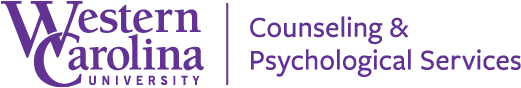 MASTER'S TRAINING PROGRAM APPLICATION2023-2024APPLICATION PROCEDURESForward the completed application form (included on the next page) and a current CV to us in electronic format. Please submit all forms in PDF format to ccolbert@wcu.edu. Applications should be submitted by 5:00 PM EST on Friday, March 3, 2023.Arrange to have two (2) completed WCU CAPS Master’s Training Program Reference Forms (see separate document) e-mailed to ccolbert@wcu.edu by 5:00 PM EST on Friday, March 3, 2023. Reference writers must complete the provided WCU CAPS reference forms (not a standard letter of recommendation).Applicants selected for interviews will be contacted by Friday, March 10, 2023. If you are selected for an interview, additional details regarding the interview process will be given to you at that time. Interviews will be held Tuesday, March 14, 2023, and candidates will be notified of acceptance by end of day on Wednesday, March 15, 2023.Please submit application, CV, and recommendation forms to:Calista Colbert, MA, LCMHCA, NCCMaster’s Training Coordinatorccolbert@wcu.eduWCU Counseling & Psychological Services225 Bird BuildingCullowhee, NC 28723828.227.7469Questions may also be directed to the Master’s Training Coordinator, using the contact information listed above.Thank you for your interest. We look forward to considering your application!	APPLICATION FOR 2023-2024 MASTER'S TRAINING PROGRAM	WCU Counseling & Psychological Services (CAPS)Name of Applicant: ________________________________________________________________________________ Name you go by:  ______________________________________ Pronouns (optional): __________________________  Phone: (_____) ___________ Email Address: ___________________________________________________________Do you have approval from your academic department to apply for this practicum/internship/field placement?  Yes___ 		No___Please describe your reasons for applying specifically to our site.________________________________________________________________________________________________________________________________________________________________________________________________________________________________________________________________________________________________________________________________________________________________________________________________________________________________________________________________________________________________What are your goals for your training experience at CAPS?________________________________________________________________________________________________________________________________________________________________________________________________________________________________________________________________________________________________________________________________________________________________________________________________________________________________________________________________________________________________________________________________________________________________________________________________We want to get to know you more as a person! What is something we wouldn’t know about you by reading your materials?________________________________________________________________________________________________________________________________________________________________________________________________________________________________________________________________________________________________________________________________________________________________________________________________Optional: Please expand on any relevant clinical or volunteer experience mentioned on your CV.________________________________________________________________________________________________________________________________________________________________________________________________________________________________________________________________________________________________Please list the names of two references. Reference writers listed must complete the provided WCU CAPS reference forms (not a standard letter of recommendation) and send via email to the CAPS Master’s Training Coordinator at address listed on the first page of this application  1.  ____________________________________________________________________________________________  2.  ____________________________________________________________________________________________	Applicant's Signature ___________________________________________Please save file in PDF format and return to Calista Colbert, Master’s Training Coordinator, (ccolbert@wcu.edu).